令和〇年〇月〇日公立学校共済組合新潟支部長　様所属名：○○○○○○○○所属コード：○○○○○○組合員氏名：○○　○○　職員コード：○○○○○○育児休業手当金支払証明書発行依頼書下記の育児休業期間に係る育児休業手当金の支払証明書を交付してくださるようお願いします。記育児休業期間令和〇年〇月〇日～令和〇年〇月〇日　　　期間変更： あり ・ なし1歳達年後の延長給付： あり ・ なし上記の育児休業に係る子氏名：○○　○○生年月日：令和〇年〇月〇日支払証明書の送付先（　組合員宛　・　所属宛　）いずれかに〇〒○○○-○○○○○○市○○○○○○	○○　○○　宛送付期限（急ぎの場合等、希望があれば記入）令和〇年〇月〇日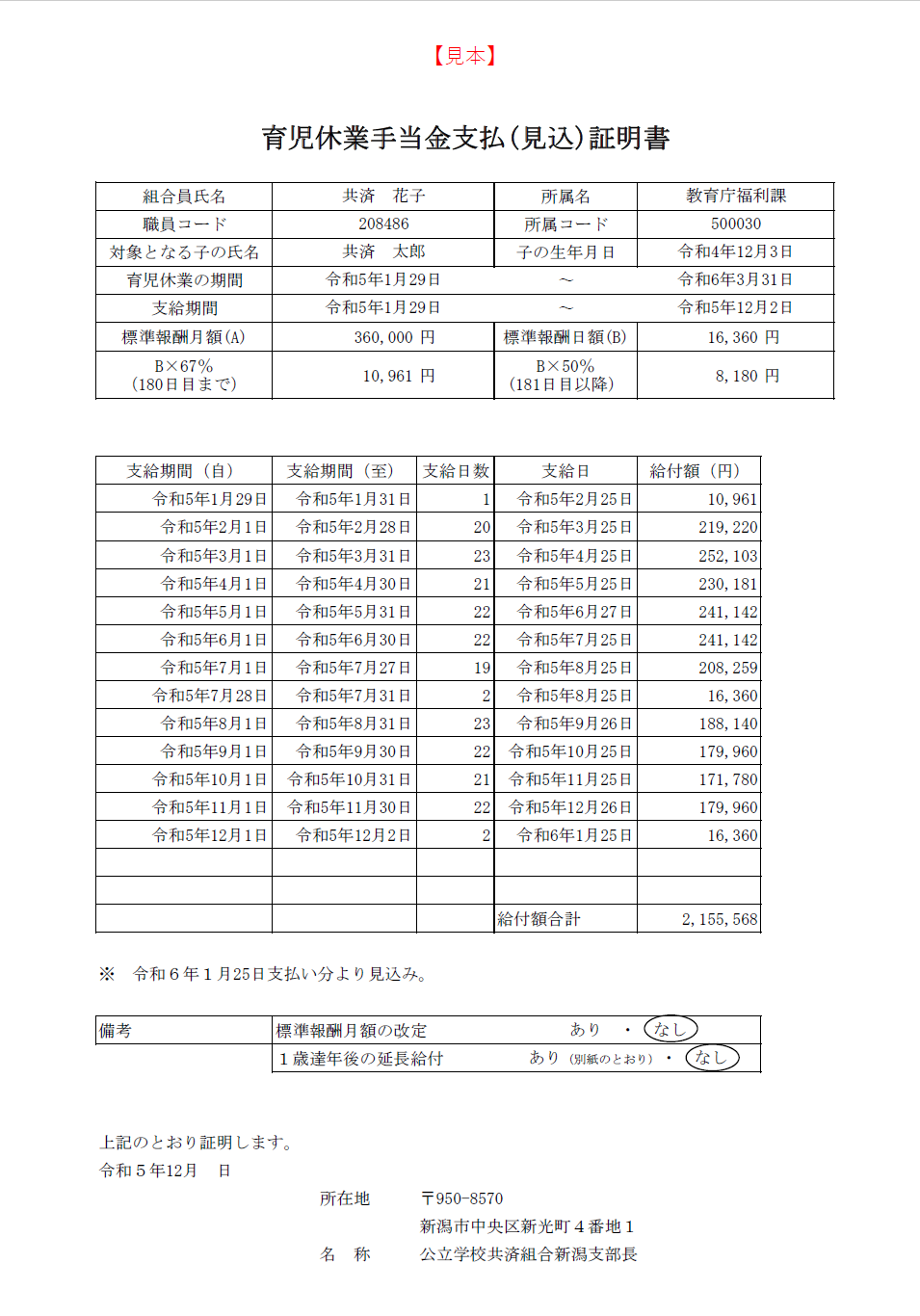 